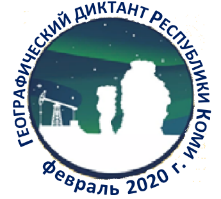 Площадка: МБУ «Печорская межпоселенческая централизованная библиотечная система» (г. Печора»)Результат определяется следующим образом:25 бонусных баллов за участие в первом Географическом диктанте Республики Коми получает каждый участник, независимо от результата;2 балла начисляется за каждый правильный ответ из первой части Диктанта;3 балла начисляется за каждый правильный ответ из второй части ДиктантаРезультаты Географического диктанта Республики Коми – 2020№ФИОРезультаты (в баллах)Результаты (в баллах)Результаты (в баллах)Результаты (в баллах)№ФИОБонусные баллы за участиеI частьII частьВСЕГО1Антонюк Надежда Васильевна252233802Арсентьева Вероника Андреевна251230673Афанасьева Татьяна Павловна252639904Байрамова Нарыни Эльшад Кызы251027625Бетина Алена Юрьевна2589426Бобровицкий Кирилл Сергеевич252636877Бобровицкий Максим Сергеевич252636878Большаков Вячеслав Сергеевич251415549Горячев Александр Георгиевич2524368510Дорогойченкова Юлия Антоновна251094411Жукова Анна Ивановна2518125512Иванова Полина Андреевна2512185513Канева Арина Романовна251294614Кирюхина Екатерина Романовна2516276815Косолапов Максим Анатольевич2510185316Кравченко Елизавета Павловна2514306917Куриленко Надежда Юрьевна2516216218Ладанов Илья Александрович2520368119Ладэ Галина Витальевна2528399220Лебедев Вадим Александрович2514306921Лебедева Анастасия Михайловна2514155422Левина Татьяна Николаевна2528399223Леонов Вячеслав Андреевич2514125124Лесничий Тимофей Николаевич2518216425Никитина Елизавета Станиславовна2518307326Пархомец Екатерина Александровна2522277427Пастухов Данил Михайлович251264328Переверзева Ксения Евгеньевна258276029Романюк Елена Альбертовна2526338430Скворцов Вячеслав Юрьевич2518307331Смирнова Дарья Сергеевна2514125132Соколов Игорь Александрович2524368533Сумарокова Агастья Михайловна2514216034Сюрина Дана Евгеньевна25663735Тарасов Денис Владимирович2518307336Терентьева Ольга Викторовна258215437Филиппов Максимилиан Алексеевич2526277838Шаблевская Анастасия Андреевна25181255